Осень - Обобщение. Поздняя осень.Цель: расширение представления детей о поздней осени; закрепление полученных знаний об осени и осенних месяцах.Задачи:1. Формирование у детей умений и навыков наблюдений за природными явлениями и объектами.2. Продолжить знакомство с миром природы, используя разные приемы и ситуации; вызвать устойчивый интерес к природе поздней осенью;3. Учить видеть красоту, изменчивость и неповторимость окружающего мира поздней осенью.4. Развивать восприятие, внимание, память, мышление и воображение;5. Воспитывать бережное отношение к природе.6. Развивать умение детей называть приметы осени, изменения в природе. 7. Упражнять детей в подборе синонимов (осенью небо серое, хмурое, пасмурное).1. Ответь на вопросы полным предложением.- Какое сейчас время года?- Какие осенние месяцы ты знаешь? Скажи, какая это осень?- Если осень наступила рано, то осень …(какая?)- Если осень наступила поздно, то осень … (какая?)3. «Один – много»(множественное число существительных) туча – тучи, облако — … лист – … дерево — … лес — … птица — … дождь — … туман — …4. Чтение, ответы на вопросы. «Лес осенью»Летом лес был зеленый. Теперь березки и клены желтые. Осины красные. Между ними елочки зеленеют. Налетит ветер. Закружатся листья в воздухе, словно бабочки. Потом тихо-тихо на землю опустятся. Травы и цветы вянут. Семена их на землю осыпаются. На следующий год из семян вырастут новые растения. (По Г. Скребицкому и В. Чаплиной)Вопросы: 1. О каком времени года говорится в рассказе? 2. Какого цвета лес был летом? 3. Какого цвета стали березки и клены осенью? 4. Какого цвета осины осенью? 5. Какие деревья не изменили своего цвета? 6. Что происходит с цветами и травами осенью?5. Отгадать загадку:«Природа скинула наряды,Стоят деревья без листвы,Седые, плотные туманы,К нам в этом месяце пришли!   (ноябрь)Родителям рекомендуется:Уточнить и закрепить знания ребенка об осени:— вспомнить с ребенком, какое сейчас время года, назвать осенние месяцы по порядку перечислить как можно больше признаков осени;— обратить внимание ребенка на то, какие изменения произошли в живой и неживой природе;— сравнить природу ранней и поздней осенью;— рассказать о том, что происходит с деревьями осенью, как звери и птицы готовятся к зиме;— вспомнить названия перелетных птиц, почему они так называются;Прочитать художественные произведения: Д. М. Сибиряк «Серая шейка», В. М. Гаршин «Лягушка – путешественница». В. В. Коноваленко «Как готовятся к зиме звери и птицы», а также стихотворения. Обсудить, одно из них выучить по выбору. Объяснить ребенку смысл пословицы про осень:- Весна красна, да голодна, осень дождлива, да сытна.Предложите ребенку осеннюю раскраску на выбор.Приложения: 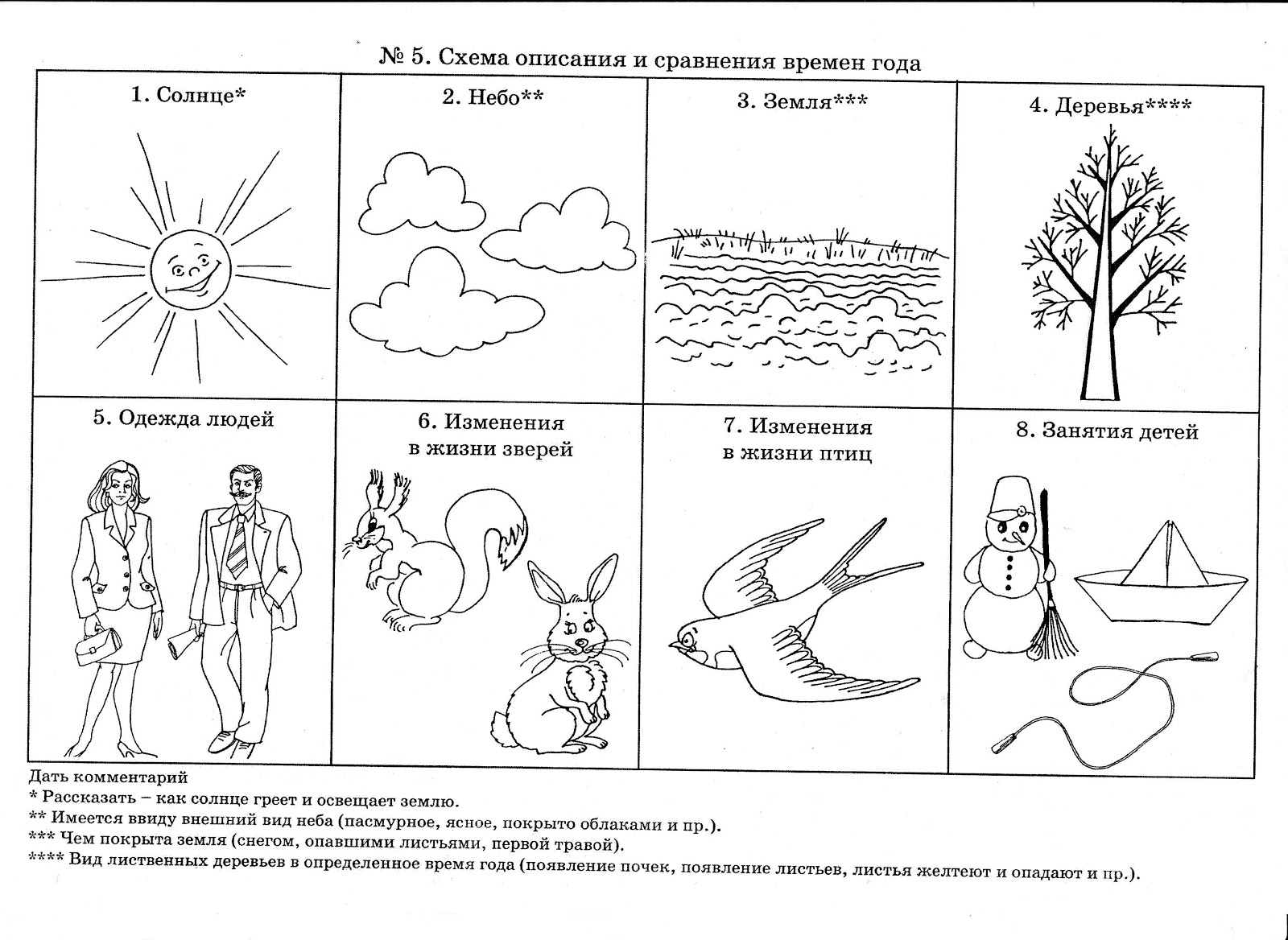 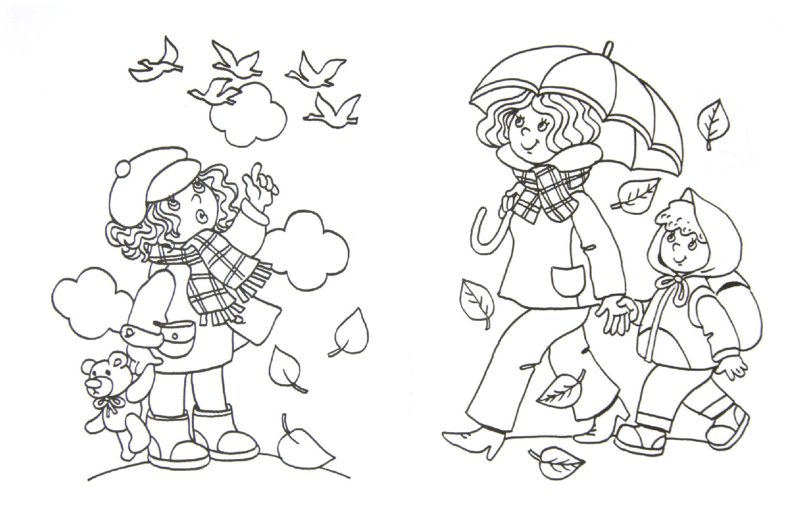 